Информация о социально-экономическом развитии Краснодарского края за январь-ноябрь 2019 года*Индекс промышленного производства в ноябре 2019г. по сравнению с ноябрем 2018г. составил 102,6%, в январе-ноябре 2019г. – 103,4%.Объем производства продукции сельского хозяйства всех сельхозпроизводителей (сельскохозяйственные организации, крестьянские (фермерские) хозяйства, хозяйства населения) в январе-ноябре 2019г. в действующих ценах, по предварительной оценке, составил 370,0 млрд. рублей (в сопоставимой оценке – 106,3% к январю-ноябрю 2018г.).К 1 декабря т.г. сельскохозяйственными организациями озимые культуры посеяны на площади 1260,0 тыс. гектаров (109,2% к соответствующей дате 2018г.), в том числе на зерно – 1231,3 тыс. гектаров (109,1%). Зябь вспахана на площади 992,5 тыс. гектаров (99,7%).На конец ноября 2019г. поголовье крупного рогатого скота в хозяйствах всех сельхозпроизводителей, по расчетам, составило 531,8 тыс. голов, из них коров – 210,1 тыс., свиней – 632,7 тыс., овец и коз – 216,1 тыс. голов.В структуре поголовья скота по категориям хозяйств доля индивидуального сектора составила: по крупному рогатому скоту – 37,4%, свиньям – 3,2%, овцам и козам – 93,3%.Объем работ, выполненных всеми хозяйствующими субъектами, по виду деятельности «Строительство», в январе-ноябре 2019г. составил 206,7 млрд. рублей, или 69,1% (в сопоставимых ценах) к уровню соответствующего периода предыдущего года.Из общего объема работ крупными и средними организациями в январе-ноябре 2019г. выполнено работ собственными силами на 90,5 млрд. рублей, что составляет 69,6% к январю-ноябрю 2018г. (в том числе выполнено хозяйственным способом строительно-монтажных работ по зданиям и сооружениям на сумму 1,1 млрд. рублей, что в 1,3 раза больше по сравнению с соответствующим периодом прошлого года).В структуре объема работ, выполненных по виду деятельности «Строительство», большая часть приходилась на строительство инженерных сооружений (39,2% от общего объема работ).На конец ноября 2019г. крупными и средними организациями заключено договоров строительного подряда (контрактов) на сумму 6,1 млрд. рублей, что обеспечит 22 дня работы.В январе-ноябре 2019г. организациями всех форм собственности и населением построено 54,5 тыс. квартир общей площадью 3666,6 тыс. кв. метров, включая 4,7 тыс. кв. метров жилых домов, построенных на земельных участках, предназначенных для ведения гражданами садоводства, что составило 104,6% к январю-ноябрю 2018г.Из общего объема введенного жилья предприятиями и организациями сданы в эксплуатацию 41,0 тыс. квартир общей площадью 1973,0 тыс. кв. метров, что составило 92,3% к аналогичному показателю января-ноября 2018г.Оборот розничной торговли хозяйствующих субъектов всех видов деятельности в январе-ноябре 2019г. составил 1309,6 млрд. рублей, что в товарной массе на 2,4% больше, чем в январе-ноябре 2018г.Индекс потребительских цен на товары и услуги в ноябре 2019г. по сравнению с октябрём 2019г. составил 100,3%, в том числе на продовольственные товары – 100,5%, непродовольственные товары – 100,1%, услуги – 100,03%.Среднемесячная начисленная заработная плата работников организаций в октябре 2019г. составила 36101 рубль. По сравнению с сентябрем 2019г. она увеличилась на 0,1%, с октябрем 2018г. – увеличилась на 7,3%.Реальная заработная плата, рассчитанная с учетом индекса потребительских цен, за октябрь 2019г. по сравнению с сентябрем 2019г. увеличилась на 0,2%, с октябрем 2018г. – увеличилась на 3,6%.С января 2017г. выборочное обследование рабочей силы проводится среди населения в возрасте 15 лет и старше. По итогам обследования в среднем за август-октябрь 2019г. численность рабочей силы составила 2835,6 тыс. человек или 50,0% от общей численности населения края. В их числе 2700,0 тыс. человек, или 95,2% численности рабочей силы были заняты в экономике и 135,6 тыс. человек не имели занятия, но активно его искали (в соответствии с методологией Международной Организации Труда они классифицируются как безработные).Безработица (по данным министерства труда и социального развития Краснодарского края). В ноябре 2019г. признано безработными 3,5 тыс. безработных (на 1,3% больше, чем в ноябре 2018г.), снято с учета 3,1 тыс. безработных (на 31,3% больше, чем в ноябре 2018г.).Численность трудоустроенных безработных в ноябре 2019г. уменьшилась по сравнению с предыдущим месяцем на 38,6%, с ноябрем 2018г. – увеличилась на 12,8% и составила 1,2 тыс. человек.По расчетным данным численность постоянного населения края на 1 ноября 2019г. составила 5672,5 тыс. человек, из которых 3137,0 тыс.  человек (55,3%) – горожане и 2535,5 тыс. человек (44,7%) – сельские жители. Население края увеличилось с начала года на 24,2 тыс. человек. Увеличение численности происходило за счет миграционного прироста. В целом по краю, в январе-октябре 2019г., число умерших превысило число родившихся на 13,8%.* по данным Управления Федеральной службы государственной статистики по Краснодарскому краю и Республике Адыгея(https://krsdstat.gks.ru/)Анализ фактических данных о ценах сделок и (или) предложений рынка жилой, коммерческой недвижимости и земельных участков г. Краснодар Рынок жилой недвижимости в рамках настоящего анализа разделен на рынок квартир и рынок домовладений. Земельные участки по функциональному назначению подразделены на участки под индивидуальное жилищное строительство (ИЖС) и под коммерческую застройку.Коммерческая недвижимость представлена торгово-офисной и производственно-складской.В рамках данного исследования, на территории г. Краснодар выделяются следующие функциональные (географические) районы согласно общепринятому в населенном пункте районированию: 2-площадка, 40 лет Победы, 9-й км, 9-я Тихая, Авиагородок, Баскет-холл, Вавилова, Восточно-Кругликовская, Гидростроителей, Гор. хутор, Горгаз, ЖК «Большая Таманская», ЖК «Гарантия», ЖК «Губернский», ЖК «Достоевский», ЖК «Симфония», ЖК «Солнечный остров», ЖК «Флотилия», ЖК «Элегант», Западный обход, ЗИП (завода измерительных приборов), Знаменский, Ипподром, ККБ (Краевой Клинической Больницы), Комсомольский, Кожевенная, КСК (Камвольно-суконный Комбинат), мкр. Панорама (ЖК «Панорама», ЖК «Керченский», ЖК «Перспектива», ЖК «Севастопольский», ЖК «Смоленский»), Молодежный, Московский, Музыкальный, МХГ (микрохирургии глаза), Немецкая деревня, Новознаменский, Плодородный, Пашковский, Репино, РМЗ (ремонтно-механического завода), Российская, Рубероидный, Северный, Славянский, Старый центр, СХА (сельскохозяйственная академия), Табачная фабрика, ТЭЦ (теплоэлектростанции), Учхоз Кубань, Фестивальный, ХБК (хлопчато-бумажного комбината), Центральный, Черемушки, Школьный, Энка, Юбилейный.Интервал исследования составляет 2 месяца. Исследуемый интервал – сентябрь-октябрь 2019 года.Рынок жилой недвижимости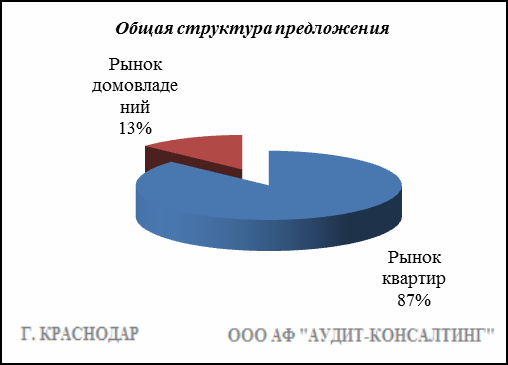 КвартирыРезультат проведенного анализа представлен в следующей таблице. В качестве базиса (100%) применяется средний показатель за 2014 год (49 597 руб./кв.м).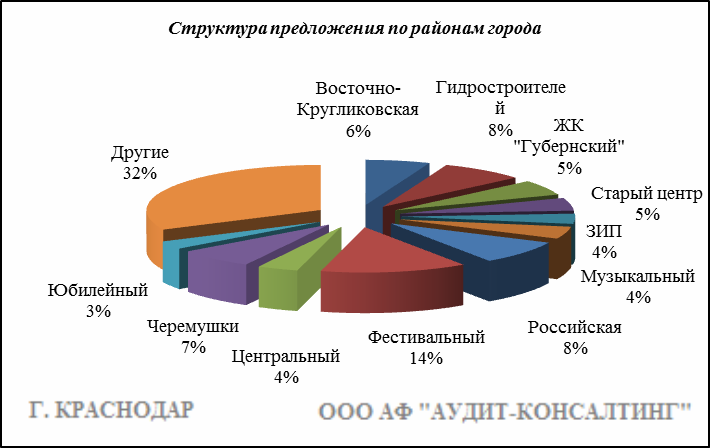 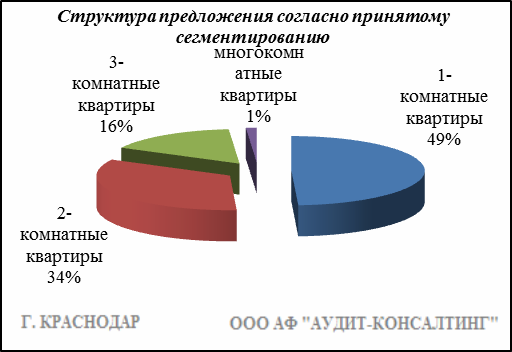 Анализ цен предложений в сентябре-октябре 2019 г. на рынке квартир представлен в следующей таблице.ДомовладенияРезультат проведенного анализа представлен в следующей таблице. В качестве базиса (100%) применяется средний показатель за 2014 год (42 652 руб./кв.м).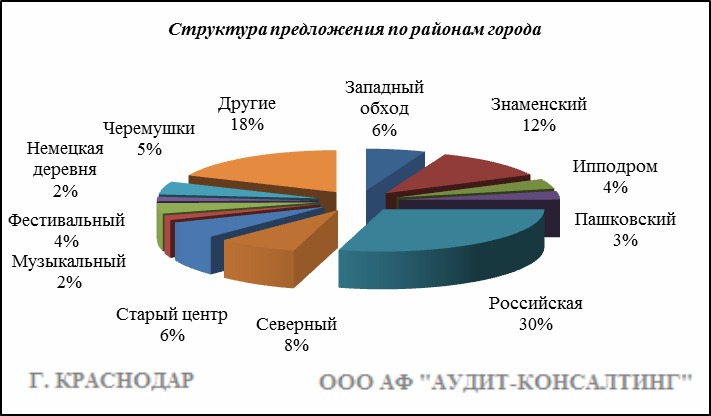 Итоги анализа представлены ниже:Основные выводы относительно рынка жилой недвижимости Проведенный анализ рынка показал следующее:Квартиры выставляются на рынок (без учета скидки на торг) в диапазоне от 30 000 руб./кв.м. – 105 952 руб. /кв.м. в зависимости от различных ценообразующих факторов, в среднем же по состоянию на сентябрь-октябрь 2019г. цена предложения квартир составляет 56 346 руб./кв.м.Цена предложения домовладений в диапазоне от 14 280 руб./кв.м. – 100 877 руб. /кв.м. (без учета скидки на торг) составляет 41 533 руб./кв.м.Динамика рынка недвижимости: наблюдается рост средней цены предложения на рынке квартир и стагнация средней цены предложения на рынке домовладений.Спрос, предложение: наблюдается перевес предложения над спросом, это также обусловлено сложной экономической ситуацией, наложением санкций на РФ, что препятствует стабильному развитию экономики.Объем продаж: по информации профессиональных участников рынка недвижимости, объем продаж по отношению к периоду годом ранее, снизился, что объясняется также сложной экономической ситуацией  в стране.Рынок коммерческой недвижимости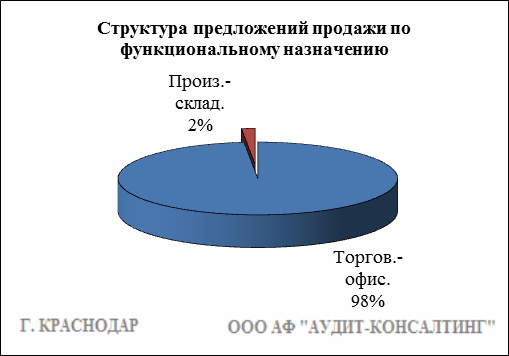 Торгово-офисная недвижимость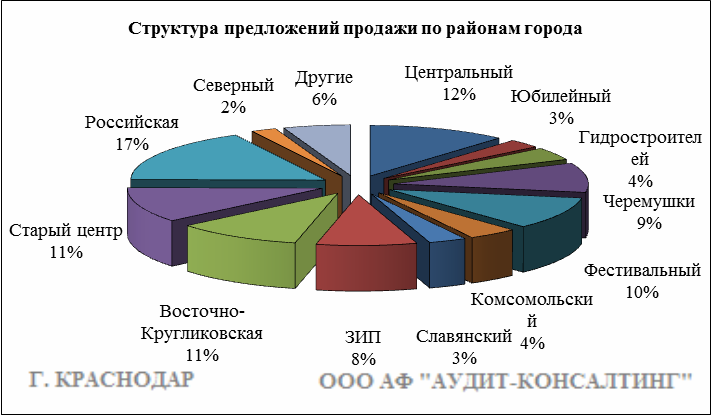 Результат проведенного анализа представлен в следующей таблице. В качестве базиса (100%) применяется средний показатель за 2014 год (65 078 руб./кв.м).Производственно-складская недвижимостьРезультат проведенного анализа представлен в следующей таблице. В качестве базиса (100%) применяется средний показатель за 2014 год (27 247 руб./кв.м).Основные выводы относительно рынка коммерческой недвижимостиПроведенный анализ рынка показал следующее:Торгово-офисная недвижимость выставляется на рынок (без учета скидки на торг) в диапазоне от    25 000 руб./кв.м. – 160 000 руб. /кв.м. в зависимости от различных ценообразующих факторов, в среднем же по состоянию на сентябрь-октябрь 2019 г. цена предложения продажи торгово-офисной недвижимости составляет 73 112 руб./кв.м.Производственно-складская недвижимость выставляется на рынок (без учета скидки на торг) в диапазоне от 6 745 руб./кв.м. – 74 448 руб. /кв.м. в зависимости от различных ценообразующих факторов, в среднем же по состоянию на июль-август 2019 г. цена предложения продажи производственно-складской недвижимости составляет 30 399 руб./кв.м.Динамика рынка недвижимости: наблюдается стагнация средней цены предложений продажи торгово-офисной недвижимости и средней цены предложений продажи производственно-складской недвижимости. Спрос, предложение: наблюдается перевес предложения над спросом, это обусловлено сложной экономической ситуацией, наложением санкций на РФ, что препятствует стабильному развитию экономики.Объем продаж: по информации профессиональных участников рынка недвижимости, объем продаж по отношению к периоду годом ранее,  снизился, что объясняется также сложной экономической ситуацией  в стране.Рынок земельных участков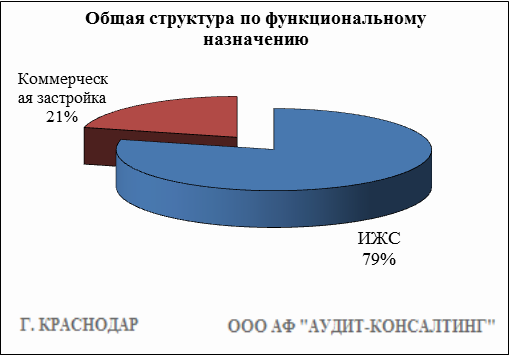 Индивидуальное жилищное строительство (ИЖС)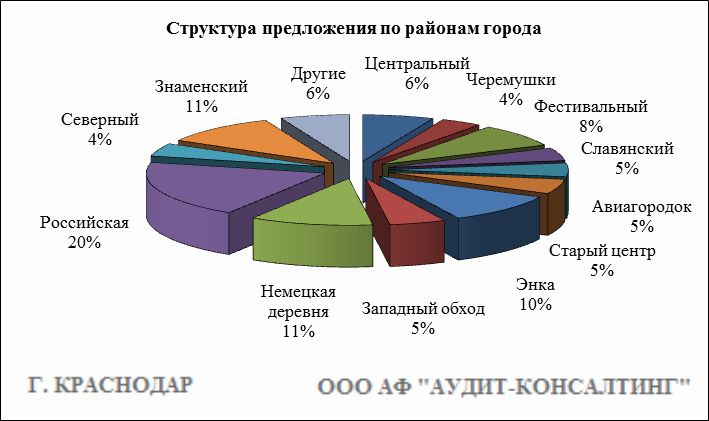 Результат проведенного анализа представлен в следующей таблице. В качестве базиса (100%) применяется средний показатель за 2014 год (886 667 руб./сот.).Коммерческая застройка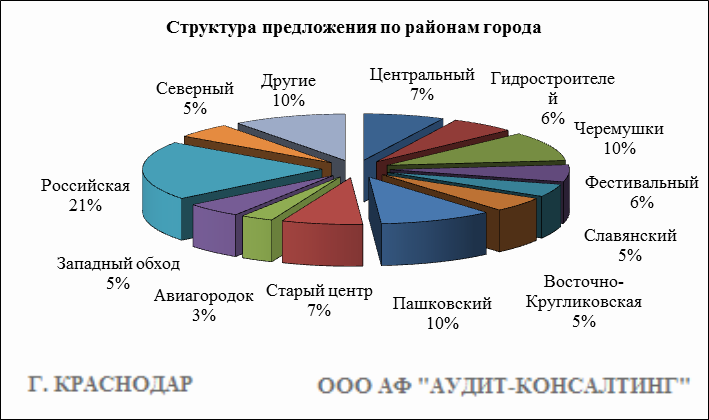 Результат проведенного анализа представлен в следующей таблице. В качестве базиса (100%) применяется средний показатель за 2014 год (965 581 руб./сот.).Основные выводы относительно рынка земельных участковПроведенный анализ рынка показал следующее:Земельные участки под индивидуальное жилищное строительство выставляются на рынок (без учета скидки на торг) в диапазоне от 32 083 руб./сот. – 4 137 931 руб./сот. в зависимости от различных ценообразующих факторов, в среднем же по состоянию на сентябрь-октябрь 2019 г. цена предложения земельных участков под ИЖС составляет 742 913 руб./сот.Цена предложения земельных участков под коммерческую застройку в диапазоне от 19 035 руб./сот. – 4 404 761 руб./сот. (без учета скидки на торг) составляет 1 238 371 руб./сот.Динамика рынка недвижимости: наблюдается падение средней цены предложения продажи земельных участков под ИЖС и стагнация средней цены предложения продажи под коммерческую застройку.Спрос, предложение: наблюдается перевес предложения над спросом, это обусловлено сложной экономической ситуацией, наложением санкций на РФ, что препятствует стабильному развитию экономики.Объем продаж: по информации профессиональных участников рынка недвижимости, объем продаж по отношению к периоду годом ранее (в докризисный период),  снизился, что объясняется также сложной экономической ситуацией  в стране.нояб.-дек. 18янв.-февр. 19март-апр. 19май-июнь 19июль-авг. 19сент.-окт. 19Средняя52 94054 63454 83855 16155 40656 346Динамика107%110%111%111%112%114%Район1-комнатные квартиры2-комнатные квартиры3-комнатные квартирымногокомнатные квартирыОбщая ср. ценаср. ценаср. ценаср. ценаср. цена2-я площадка56 06537 08545 721-46 37840 лет Победы54 45654 21855 71751 10954 5979-й км63 89658 98860 883-61 4449-я Тихая46 39244 37242 093-44 751Авиагородок57 26451 12445 640-51 495Баскет-холл60 30049 30252 341-56 689Вавилова53 44348 80951 18141 71850 967Восточно-Кругликовская54 16152 60851 15655 92053 345Гидростроителей51 56350 52549 44252 64353 345Гор. хутор55 27051 28160 314-53 791Горгаз64 22457 50655 41151 72359 478ЖК "Большая Таманская"68 00064 852--67 031ЖК "Гарантия"63 17656 19862 525-61 075ЖК "Губернский"55 80556 97855 88952 60356 249ЖК "Достоевский"62 04267 35472 11768 27766 964ЖК "Симфония"76 26574 52572 922-74 976ЖК "Солнечный остров"78 41366 15178 44086 11175 512ЖК "Флотилия"61 33958 48955 565-59 189ЖК "Элегант"72 02077 27189 57759 97073 835Западный обход47 07145 43144 37652 38146 032ЗИП50 37351 42252 92358 86651 309Знаменский42 77242 87142 876-42 807Ипподром39 09139 35950 150-39 721ККБ50 93150 35248 468-50 425Кожевенная69 21279 81270 851-74 019Комсомольский59 41158 14756 62954 81458 158КСК57 79853 38553 34153 96355 608мкр. Панорама67 83470 38270 17970 00069 019Молодежный45 32744 74541 58235 48444 816Московский53 23853 60054 526-53 523Музыкальный47 46045 94342 51346 26946 702МХГ57 81053 20252 207-55 041Немецкая деревня53 51457 17851 94548 65254 106Новознаменский46 41746 09637 143-46 250Пашковский54 86554 22350 53750 29954 192Плодородный-----Репино63 21270 92752 226-62 250РМЗ56 92253 19146 667-54 591Российская45 06845 22445 33741 75545 122Рубероидный-----Северный45 17845 89841 217-44 975Славянский54 70353 53852 24854 76654 099Старый центр64 55662 85166 04869 89364 574СХА66 61366 08169 41856 37866 569Табачная фабрика60 03163 59759 64859 24961 000ТЭЦ56 59654 05156 05467 64055 652Учхоз Кубань45 88175 61044 444-52 954Фестивальный65 72364 32762 49664 05564 433ХБК59 53753 56552 57852 76055 720Центральный67 74463 98561 52573 80964 979Черемушки61 68258 67455 02561 94959 446Школьный57 57058 40856 27262 14457 710Энка55 08654 70755 58172 20755 115Юбилейный71 16772 00566 23059 57969 932Всего, руб./кв. м55 92056 47757 10959 65056 346нояб.-дек. 18янв.-февр. 19март-апр. 19май-июнь 19июль-авг. 19сент.-окт. 19Средняя40 09041 86642 93942 62042 61641 533Динамика94%98%101%100%100%97%РайонСр. цена руб. за 1 кв. м.2-я площадка51 69940 лет Победы45 7439-й км64 6119-я Тихая37 978Авиагородок-Баскет-холл42 547Вавилова46 696Восточно-Кругликовская44 168Гидростроителей54 959Гор. хутор37 094Горгаз55 423Западный обход37 529ЗИП38 342Знаменский35 600Ипподром34 114ККБ40 740Кожевенная48 487Комсомольский57 430КСК53 289Молодежный34 104Московский41 187Музыкальный35 995МХГ56 694Немецкая деревня43 068Новознаменский50 983Пашковский51 826Плодородный41 772Репино-РМЗ47 404Российская33 290Рубероидный-Северный41 263Славянский58 064Старый центр47 246СХА56 991Табачная фабрика55 752ТЭЦ46 516Учхоз Кубань29 490Фестивальный61 000ХБК61 505Центральный52 776Черемушки55 493Школьный61 851Энка48 471Юбилейный46 555Всего, руб./кв.м41 533Районнояб.-дек. 18янв.-февр. 19март-апр. 19май-июнь 19июль-авг. 19сент.-окт. 19Центральный75 54482 41578 106Юбилейный79 71481 39580 499Гидростроителей60 57461 12666 674Черемушки73 65780 38679 971Фестивальный80 68587 37071 309Комсомольский66 80971 19870 644Славянский60 33071 25554 060ЗИП64 41371 85471 603Пашковский54 52268 54657 363Восточно-Кругликовская74 83083 47282 736Старый центр78 99481 39480 494Энка72 77852 48551 434Западный обход72 45387 25865 551Немецкая деревня105 15568 30398 110Российская70 48175 04267 699Северный56 96062 27253 227Знаменский59 55957 35443 333Авиагородок60 52863 18859 293Вавилова64 35043 632-Средняя71 74570 15073 79372 10277 76973 112Динамика110%108%113%111%120%112%нояб.-дек. 18янв.-февр. 19март-апр. 19май-июнь 19июль-авг. 19сент.-окт. 19Диапазон цен исследуемого интервалаСредняя27 94927 61828 46530 37830 39926 7346 745 – 74 448Динамика103%101%104%111%112%98%-Районнояб.-дек. 18янв.-февр. 19март-апр. 19май-июнь 19июль-авг. 19сент.-окт. 19Диапазон цен исследуемого интервалаЦентральный1 306 6591 382 2181 369 653600 000 - 2 424 242Юбилейный1 024 916905 338820 000140 000 - 1 500 000Гидростроителей945 333---Черемушки1 165 1071 224 2881 368 573527 090 - 4 137 931Фестивальный1 803 4651 760 4961 848 737186 046 - 4 000 000Комсомольский743 612895 814--Славянский1 311 1791 100 9131 044 454290 000 - 2 777 777ЗИП872 857915 714--Пашковский691 251885 217565 390149 750 - 950 000Восточно-Кругликовская533 928639 093577 857500 000 - 720 000Старый центр1 449 4421 099 9931 647 780333 333 - 3 571 428Энка568 633441 471495 672174 418 - 2 171 428Западный обход522 057467 151486 162149 750 - 1 000 000Немецкая деревня341 476324 356352 122125 000 - 1 300 000Российская453 586423 417403 62632 083 - 1 533 333Северный544 443486 669542 194112 500 - 1 062 500Знаменский301 527324 480308 09140 000 - 1 033 333Авиагородок690 347595 706639 311149 833 - 1 500 000Вавилова956 944762 7551 309 0621 098 750 - 1 500 000Средняя897 821921 304818 284850 892727 016742 91332 083 - 4 137 931Динамика101%104%92%96%82%84%-Районнояб.-дек. 18янв.-февр. 19март-апр. 19май-июнь 19июль-авг. 19сент.-окт. 19Диапазон цен исследуемого интервалаЦентральный2 605 3892 011 9581 774 166350 000 - 3 500 000Юбилейный-1 601 6421 200 000600 000 - 2 700 000Гидростроителей1 344 1801 228 5591 266 514284 091 - 2 692 307Черемушки1 193 4051 604 7611 556 57121 052 - 3 500 000Фестивальный1 515 2782 225 1612 583 1941 500 000 - 4 404 761Комсомольский1 237 999933 7841 442 592550 000 - 2 777 777Славянский-1 292 5301 284 75419 036 - 2 681 159ЗИП-1 700 0001 966 8141 500 000 - 2 433 628Пашковский805 1771 015 943908 24189 744 - 2 368 421Восточно-Кругликовская1 473 5252 262 5001 187 637575 000 - 1 850 000Старый центр2 501 2152 372 8712 262 9521 563 636 - 3 048 780Энка658 2571 279 528998 424500 000 - 1 611 940Западный обход833 333559 654681 32070 000 - 1 000 000Немецкая деревня--595 138412 500 - 777 777Российская434 142976 942729 715100 000 - 2 000 000Северный684 150674 489714 663202 174 - 1 800 000Знаменский401 065463 856211 640157 142 - 277 777Авиагородок1 111 4831 345 833868 219500 000 - 1 250 000Вавилова-390 000--Средняя1 177 4211 232 8141 152 8651 290 7471 340 9761 238 37119 035 - 4 404 761Динамика122%128%119%134%139%128%-